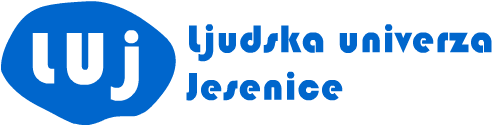 Ljudska univerza Jesenice	  									         telefon: 04 58 33 809                                                                                                                Delavska ulica 1, 4270 Jesenice                                                                  	e-mail: lea.zlodej@lu-jesenice.net__________________________________________________________________________________________	______________-VPISNI LIST 2019/2020UNIVERZA ZA STAREJŠESEKCIJA: (obkrožite – možnih je več izbir)KREATIVNOSTGEOGRAFIJAKULTURNA DEDIŠČINA UMETNOSTNA ZGODOVINAZDRAVJEŠPORTUMSKA VADBAIME IN PRIIMEK  		______DATUM IN KRAJ ROJSTVA		NASLOV 		POŠTA 		TELEFON, GSM 1		E-NASLOV 		DOKONČANA STOPNJA IZOBRAZBE 		NAZIV  		STATUS    		Jesenice, 				                     Podpis: 	___						IZJAVAPodpisani/a sem seznanjen/a, da se podatki, zbrani na vpisnem listu uporabljajo izključno za namene organizacije delavnic, za namene spremljanja, poročanja, evalvacije, nadzora in vodenja evidenc o izvedbi projektnih aktivnosti ter drugih zakonskih obveznosti Ljudske univerze Jesenice. Te aktivnosti se izvajajo skladno z Zakonom o varstvu osebnih podatkov in Splošno uredbo o varstvu podatkov. Pri izvedbi izobraževanj oziroma usposabljanja se za namen promocije in vodenja projektne dokumentacije posnamejo fotografije ali videoposnetki, ki se lahko objavijo na spletni strani, v javni občilih in socialnih omrežjih ipd. Ljudske univerze Jesenice.Ali dovoljujete objavo fotografij in videoposnetkov za navedene namene? (ustrezno obkrožite)DOVOLJUJEM / NE DOVOLJUJEMV kolikor se z objavo posamezne fotografije ne boste strinjali, lahko zahtevate izbris objave, ne da bi hkrati umaknil svojo splošno privolitev za objavo fotografij. Kadarkoli lahko podate splošen preklic svojega soglasja glede objave fotografij. To naredite na način, da napišete kratko izjavo, s katero privolitev preklicujete, zapišete datum preklica in se podpišete. To izjavo izročite v tajništvo zavoda. Preklic privolitve lahko podate tudi preko e-pošte, ki jo pošljete na e-naslov info@lu-jesenice.net. Preklic privolitve ne vpliva na zakonitost obdelave podatkov, ki se je na podlagi privolitve izvajala do njenega preklica. OBVESTILOV zvezi z obdelavo vaših osebnih podatkov ste upravičeni od Ljudske univerze Jesenice kadarkoli zahtevati:dostop do vaših osebnih podatkov in informacije v zvezi z obdelavo vaših osebnih podatkov;popravek osebnih podatkov, če o vas vodimo netočne osebne podatke ali so se vaši osebni podatki spremenili;izbris osebnih podatkov, če jih za dosego namena za katerega so bili zbrani več ne potrebujemo, ali če za obdelavo osebnih podatkov ne obstaja več nobena pravna obveznost ali pravna podlaga;omejitev obdelave vaših osebnih podatkov, če o vas vodimo netočne podatke in v drugih primerih, ko lahko zahtevate tudi izbris osebnih podatkov;prenos osebnih podatkov k drugemu upravljavcu osebnih podatkov;ugovor obdelave vaših osebnih podatkov inumik privolitve o obdelavi vaših osebnih podatkov, kjer je podlaga za obdelavo osebnih podatkov vaša privolitev.Svoje pravice lahko uveljavljate tudi v drugih primerih, ki jih določa III. Poglavje Splošne uredbe o varstvu podatkov. Svojo zahtevo v zvezi z navedenimi pravicami nam lahko pošljete na naslov: Ljudska univerza Jesenice, Delavska ulica 1, 4270 
Jesenice ali e-pošto info@lu-jesenice.net.Podlaga za obdelavo osebnih podatkov je vaša prijavnica v program izobraževanja in usposabljanja na Ljudski univerzi Jesenice. Programe izobraževanja izvajamo na podlagi Zakona o izobraževanju odraslih, Zakona o organizaciji in financiranju vzgoje in izobraževanja, Zakona o poklicnem in strokovnem izobraževanju. Vaše osebne podatke smo pridobili v okviru zakonitega opravljanja naše dejavnosti, zato jih bomo uporabljali tudi za namene obveščanja in informiranja o novostih in dogodkih Ljudske univerze Jesenice – obdelavo osebnih podatkov v ta namen lahko ob vsakem obveščanju prekličete.Vaše osebne podatke bomo obdelovali dokler nas k temu zavezuje zakon ali pogodba oziroma do vašega preklica, v primerih, ko osebne podatke obdelujemo na podlagi vaše privolitve. V kolikor bi smatrali, da vaših osebnih podatkov ne obdelujemo v skladu s predpisi s področja varstva osebnih podatkov, lahko vložite pritožbo pri Informacijskemu pooblaščencu.  Za vsa vprašanja v zvezi z uveljavljanjem pravic in drugimi vprašanji pokličete tel.: 04 5833 800 ali e-pošto info@lu-jesenice.net.  V kolikor menite, da Ljudska univerza Jesenice krši vaše pravice, lahko podate prijavo pri Informacijskem pooblaščencu.Podpis: ________________________